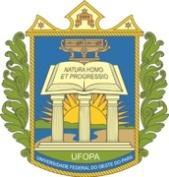 Universidade Federal do Oeste do ParáPró-Reitoria de Pesquisa, Pós-graduação e Inovação TecnológicaANEXO I Formulário para solicitação ao Edital de Apoio à Publicação Qualificada (PAPCIQ)Solicitante:CPF:Dados Bancários:Unidade Acadêmica:Programa de Pós-Graduação da UFOPA, no qual está credenciado como docente (se aplicável):Solicitação: Título do Artigo: (escreva por extenso o título do artigo em português e no idioma estrangeiro, se for o caso)Nome e ISSN do periódico:Área do conhecimento de atuação do solicitante:Critério aplicado (ver item 5) Marque um X na primeira coluna abaixo, conforme opção:______________________________________________Assinatura Digital do SolicitanteData:_______________________________________________Assinatura Digital da Chefia(Em caso de assinatura digitalizada é obrigatório escrever por extenso o nome do chefe imediato e cargp que exerce, sob consequência de devolução do arquivo para adequação)Apoio para editoração/publicação de livrosRessarcimento de taxa de TraduçãoRessarcimento de taxas de publicação Auxílio prévio para pagamento de taxa de publicaçãoMarque XCritérioMétricaQualis/Capes 2013 - 2016 (A1, A2 ou B1)Quartil Web of Science (Maior que 50% - Q1 ou Q2)Fator de Impacto (JIF/JCR - Maior que 1)Nome completo do AutorCargo (Professor, Estudante de Graduação ou Pós-graduação)Filiação / InstituiçãoAutor 1:Autor 2:Autor 3:Autor 4:Autor 5:Autor 6:Informações adicionais (opcional):Data: